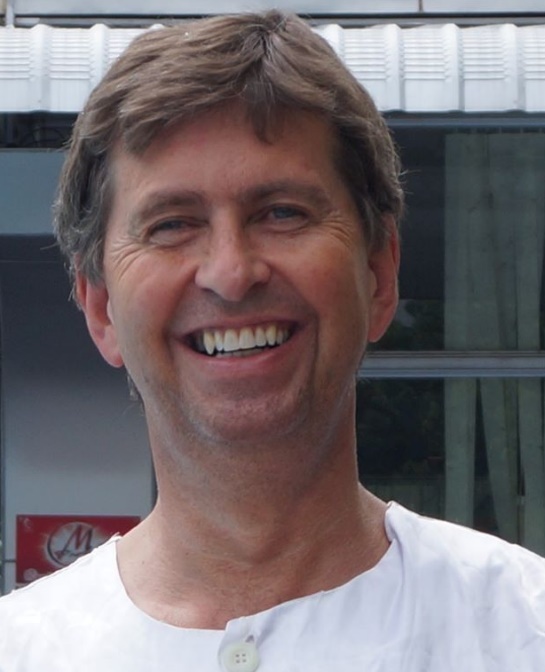 Øystein Åsen er tilknytta misjonsorganisasjonen Asia Link. Han reiser i mange asiatiske land for å undervisa og inspirera kristne kyrkjelydar. Denne organisasjonen har arbeid mellom anna i Burma, Vietnam, Butan og Kambodsja.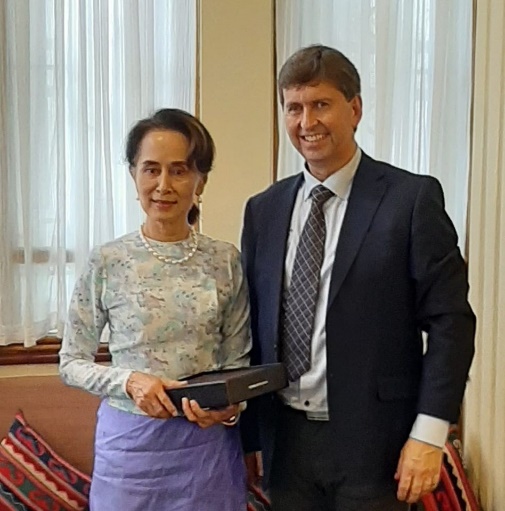 Under ei av reisene sine fekk han audiens hos fredsprisvinnaren Aung San Suu Kyi, som no er statsminister i Burma. Men meir enn noko anna er det dei fattige kristne som ligg han på hjarta, og som han likar å bli avbilda saman med. 
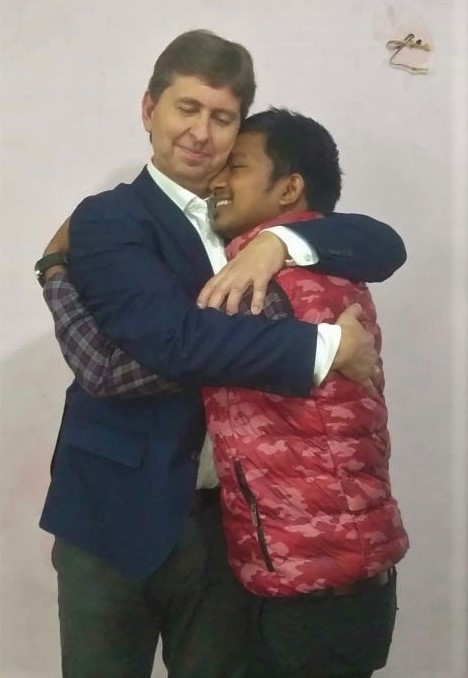 Øystein er ein mann med eit uvanleg stort og varmt hjarta. Han er ein eminent pianist, ein strålande sangar, men framfor alt ein benåde forkynnar av Guds ord. Denne helga kan koma til å bli viktig for deg Program Fredag 18.Kl 19.30. MøteLaurdag 19.Kl 11-14  Misjonsseminar. To leksjonarSøndag 20.Kl 11. GudstenesteVelkomen til alle møtene!